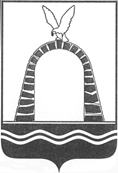 АДМИНИСТРАЦИЯ ГОРОДА БАТАЙСКАПОСТАНОВЛЕНИЕ20.02.2019 г.	       	      	                        № 250		                 	        	г.  БатайскО внесении изменений в постановление Администрации города Батайска от 01.09.2017 № 1459В соответствии со статьей 11 Федерального закона от 27.07.2010 № 210-ФЗ «Об организации предоставления государственных и муниципальных услуг», постановлением Администрации города Батайска от 06.02.2012 № 332 «Об утверждении порядка формирования и ведения реестра муниципальных услуг (функций), предоставляемых на территории муниципального образования «Город Батайск», ПОСТАНОВЛЯЮ:	1. Внести изменения в постановление Администрации города Батайска от 01.09.2017  № 1459 «Об утверждении Реестра муниципальных услуг (функций) предоставляемых на территории муниципального образования «Город Батайск» согласно приложению к настоящему постановлению.	2. Настоящее постановление вступает в силу со дня опубликования его в официальном печатном издании города Батайска.	3. Контроль  за   выполнением   настоящего  постановления  возложить  на  заместителя главы Администрации города Батайска Вилкова А.Н.Глава Администрациигорода Батайска                                                                                                     Г.В. ПавлятенкоПроект вносит отдел информационно-коммуникационных технологийАдминистрации города БатайскаПриложение к постановлению Администрации города Батайска                                                                       от 20.02.2019 г.  № 250ИЗМЕНЕНИЯ,вносимые в постановление Администрации города от 01.09.2017  № 1459 «Об утверждении Реестра муниципальных услуг (функций) предоставляемых на территории муниципального образования «Город Батайск»1. подпункт 2.2.  пункта 2. «Муниципальное автономное учреждение «Центр социального обслуживания граждан пожилого возраста и инвалидов города Батайска» раздела 1 «I. ПЕРЕЧЕНЬ муниципальных услуг (функций), предоставляемых структурными подразделениями и отраслевыми (функциональными) органами Администрации города Батайска» исключить.2. подпункт 4.2.  пункта 4. «Управление жилищно-коммунального хозяйства города Батайска» раздела 1 «I. ПЕРЕЧЕНЬ муниципальных услуг (функций), предоставляемых структурными подразделениями и отраслевыми (функциональными) органами Администрации города Батайска» изложить в редакции:3. пункт 4. «Управление жилищно-коммунального хозяйства города Батайска» раздела 1 «I. ПЕРЕЧЕНЬ муниципальных услуг (функций), предоставляемых структурными подразделениями и отраслевыми (функциональными) органами Администрации города Батайска» дополнить подпунктом 4.7 следующего содержания:4. подпункт 15.1.  пункта 15. «Комитет по управлению имуществом города Батайска» раздела 1 «I. ПЕРЕЧЕНЬ муниципальных услуг (функций), предоставляемых структурными подразделениями и отраслевыми (функциональными) органами Администрации города Батайска» изложить в редакции:5. подпункт 15.3.  пункта 15. «Комитет по управлению имуществом города Батайска» раздела 1 «I. ПЕРЕЧЕНЬ муниципальных услуг (функций), предоставляемых структурными подразделениями и отраслевыми (функциональными) органами Администрации города Батайска» изложить в редакции:Начальник общего отдела Администрации города Батайска      												        В.С. Мирошникова№ п./п.Наименование муниципальной услуги Реквизиты правового акта в соответствии, с которым предоставляется муниципальная услуга Получатель муниципальной услуги Условия предоставления муниципальной услуги (платная/бесплатная)Результат предоставления муниципальной услуги 4. Управление жилищно-коммунального хозяйства города Батайска4. Управление жилищно-коммунального хозяйства города Батайска4. Управление жилищно-коммунального хозяйства города Батайска4. Управление жилищно-коммунального хозяйства города Батайска4. Управление жилищно-коммунального хозяйства города Батайска4. Управление жилищно-коммунального хозяйства города Батайска1234564.2.Включение молодых семей, нуждающихся в улучшении жилищных условий, в состав участников основного мероприятия «Обеспечение жильем молодых семей» государственной программы Российской Федерации «Обеспечение доступным и комфортным жильем и коммунальными услугами граждан Российской Федерации»Постановление Правительства РФ от 17.12.2010 № 1050 «О реализации отдельных мероприятий государственной программы Российской Федерации «Обеспечение доступным и комфортным жильем и коммунальными услугами граждан Российской Федерации»; постановление Правительства Ростовской области от 25.09.2013 № 604 «Об утверждении государственной программы Ростовской области «Обеспечение доступным и комфортным жильем населения Ростовской области»Физические лицаБесплатнаяРешение о признании молодой семьи участницей основного мероприятия «Обеспечение жильем молодых семей» государственной программы Российской Федерации «Обеспечение доступным и комфортным жильем и коммунальными услугами граждан Российской Федерации»/ отказ в предоставлении услуги№ п./п.Наименование муниципальной услуги Реквизиты правового акта в соответствии, с которым предоставляется муниципальная услуга Получатель муниципальной услуги Условия предоставления муниципальной услуги (платная/бесплатная)Результат предоставления муниципальной услуги 4. Управление жилищно-коммунального хозяйства города Батайска4. Управление жилищно-коммунального хозяйства города Батайска4. Управление жилищно-коммунального хозяйства города Батайска4. Управление жилищно-коммунального хозяйства города Батайска4. Управление жилищно-коммунального хозяйства города Батайска4. Управление жилищно-коммунального хозяйства города Батайска1234564.7.Признание помещения жилым помещением, жилого помещения пригодным (непригодным) для проживания граждан, а также многоквартирного дома аварийным и подлежащим сносу или реконструкцииПостановление Правительства РФ от 28.01.2006 №47 «Об утверждении положения о признании помещения жилым помещением, жилого помещения непригодным для проживания и многоквартирного дома аварийным и подлежащим сносу или реконструкции»Физические лицаБесплатнаязаключение об оценке соответствия помещений и многоквартирных домов требованиям, установленным в Положении о признании помещения жилым помещением, жилого помещения непригодным для проживания и многоквартирного дома аварийным и подлежащим сносу или реконструкции;постановление органа местного самоуправления о соответствии помещения (многоквартирного дома) требованиям, установленным в Положении о признании помещения жилым помещением, жилого помещения непригодным для проживания и многоквартирного дома аварийным и подлежащим сносу или реконструкции / отказ в предоставлении услуги№ п./п.Наименование муниципальной услуги Реквизиты правового акта в соответствии, с которым предоставляется муниципальная услуга Получатель муниципальной услуги Условия предоставления муниципальной услуги (платная/бесплатная)Результат предоставления муниципальной услуги 15. Комитет по управлению имуществом города Батайска15. Комитет по управлению имуществом города Батайска15. Комитет по управлению имуществом города Батайска15. Комитет по управлению имуществом города Батайска15. Комитет по управлению имуществом города Батайска15. Комитет по управлению имуществом города Батайска12345615.1Выдача разрешения на использование земель или земельных участков без предоставления земельных участков и установления сервитутаЗемельный кодекс Российской Федерации (ст. 39.33, ст. 39.34), постановление Правительства Российской Федерации от 27.11.2014 № 1244 «Об утверждении Правил выдачи разрешения на использование земель или земельного участка, находящихся в государственной или муниципальной собственности»,Физические и юридические лицаБесплатнаяРазрешение  на использование земель или земельных участков / отказ в предоставлении услуги№ п./п.Наименование муниципальной услуги Реквизиты правового акта в соответствии, с которым предоставляется муниципальная услуга Получатель муниципальной услуги Условия предоставления муниципальной услуги (платная/бесплатная)Результат предоставления муниципальной услуги 15. Комитет по управлению имуществом города Батайска15. Комитет по управлению имуществом города Батайска15. Комитет по управлению имуществом города Батайска15. Комитет по управлению имуществом города Батайска15. Комитет по управлению имуществом города Батайска15. Комитет по управлению имуществом города Батайска12345615.3Принятие решения о проведении аукциона по продаже земельного участка или аукциона на право заключения договора аренды земельного участкаЗемельный кодекс Российской Федерации (ст. 39.11)Физические и юридические лицаБесплатнаяРешение о проведении аукциона / отказ в предоставлении услуги